(SCIO)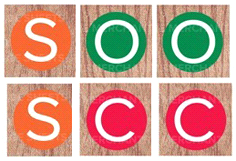 Information update requiredIt’s that time of year again where we require an update on any changes to your child/children's details as well as consent for outings/pictures etc.Consent for trips/outingsWe at the SOOSCC during time to time take the children on trips / outing, during term time as well as holiday time, we would be grateful if you can fill in a consent form so we are able to keep it on record that your child / children are allowed to go on outings / trips within term time and holiday time. This saves us asking you to fill in a consent form for ever trip / outing we go on.		I wish my child/children ----------------------------------------------------------- to be able to go on outing/trips with the SOOSCC, during term time/ holidays.Emergency contact number ------------------------------------------------------Doctor/Medical PracticeName     ------------------------------------------------------------------------------Address   ----------------------------------------------------------------------------Tele     ---------------------------------------------------------------------------------Medical Information (Allergies Etc) ------------------------------------------------------------------------------------------------------------------------------------Emergency medical assistanceIf you’re child/children needs emergency medical assistance I.e. blood transfusion     and you’re unable to be contacted. Do you give consent for this or any other?Emergency treatment to be given.I DO / DO NOT GIVE CONSENT FOR EMERGENCY TREATMENT TO BE GIVEN?Signature ---------------------------------------------      Date ------------------------------Parental request for photographic consentWe, at the SOOSCC, during time to time take photographs/videos of the children playing and doing different activities. We would like parental consent to using your child/children’s photo/video for use on our face book page (which is a closed page, parents/carers only), to let parents/carers see what sort of activities we are doing, and to see how much fun your child/children have at the after school club.I do/ do not give consent for my child to be photographed/ videoed and can be used on SOOSCC website/ face book page.  Childs name ………………………………..................................Parent/ carer signature ………………………………..............................    Any changes that need to be update or recorded(I.e. change of address, medical update, allergy update)MEDICAL/ ALLERGY UPDATE..................................................................................................................................................................................................................................................................................................................................................................................................................................................................................................................................................................................................................Parent/Carers signature …..............................................................Date …..............................Change of address (if applicable)…..........................................................................................….........................................................................................…................................................................................................................................................................................Change of contact telephone number/email address (if applicable)…............................................................................Any additional information